АКТ № 000 от 25 апреля 2024 г.
приемки-сдачи оказанных услуг        Мы, нижеподписавшиеся,  представитель ИСПОЛНИТЕЛЯ, с одной стороны и                 представитель ЗАКАЗЧИКА с другой стороны, составили настоящий акт в том, что ИСПОЛНИТЕЛЬ оказал и сдал, а ЗАКАЗЧИК принял следующие услуги:
Сумма прописью: девятьсот девяносто девять рублей 00 копеек. НДС не облагается.Услуги оказаны в полном объеме, в установленные сроки и с надлежащим качеством. Стороны претензий друг к другу не имеют.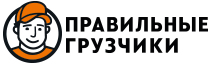 Телефон: +7 (347)262-77-63Email:  ufa@pragruzchik.ruСайт: ufa.pragruzchik.ruНаименованиеЕд. изм.Кол-воЦенаСумма12345Тестовый заказ 2024-04-25Тест1999,00999,00        Итого:        Итого:        Итого:        Итого:999,00Исполнитель: ИП Костромин Михаил Сергеевич
Адрес: 450083, г. Уфа, ул. Шафиева д 3, кв. 427
Расчетный счет: 40802810000250000121
Кор. счет: 30101810600000000770
Банк: ФИЛИАЛ ПАО "БАНК УРАЛСИБ" В Г.УФА
ИНН: 662102610300
КПП: 
БИК: 048073770Заказчик: Название заказчика
Адрес: 
Расчетный счет: 
Кор. счет: Банк: ИНН: 
КПП: БИК: 